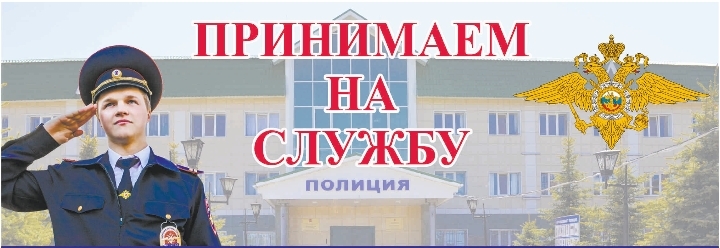 ОТДЕЛ МВД РОССИИ ПО ИШИМБАЙСКОМУ РАЙОНУПРИГЛАШАЕТ НА СЛУЖБУ В ОРГАНЫ ВНУТРЕННИХ ДЕЛ РФ ГРАЖДАН, годных по состоянию здоровья для выполнения задач, возложенных на сотрудника полицииПРЕДОСТАВЛЯЕТСЯ:Стабильная своевременная заработная плата; дополнительное материальное стимулирование; ежегодный оплачиваемый отпуск от 40 до 60 дней; оплачиваемый проезд к месту проведения отпуска сотрудника и одного члена семьи; обязательное государственное страхование жизни и здоровья; бесплатное медицинское обслуживание, в том числе членов семей в медучреждениях МВД;  санаторно-курортное лечение; широкие возможности для раскрытия собственного потенциала и карьерного роста сотрудников; возможность получения бесплатного высшего образования в учебных заведениях системы МВД; возможность выхода на пенсию после 20 лет службы.ВАКАНСИИ:- участковый уполномоченный полиции- оперативный дежурный- следователь -полицейский патрульно-постовой службы полиции - полицейский (водитель) патрульно-постовой службы полиции- полицейский (водитель) группы по обслуживанию СОГ - полицейский конвояТРЕБОВАНИЯ: Образование не ниже среднего (полного)Служба в Вооруженных Силах РФВозраст от 18 до 35 летГодность по состоянию здоровьяОтсутствие судимостейМЫ ЖДЕМ ИМЕННО ВАС!По вопросам трудоустройства необходимо обратиться по адресу: г. Ишимбай, ул. Стахановская, д.73, каб. 3-15; 3-19, тел:(34794) 2-58-45,  2-29-40, 89174028370.